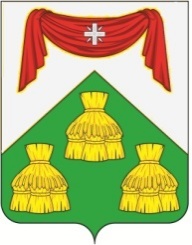 СОВЕТ НАРОДНЫХ ДЕПУТАТОВМУНИЦИПАЛЬНОГО ОБРАЗОВАНИЯКОПНИНСКОЕ СОБИНСКОГО РАЙОНА РЕШЕНИЕ14.12.2023г.                                                                                                                       №   26 / 14с. Заречное         В соответствии с Федеральным законом от 23.11.2020 №374-ФЗ «О внесении изменений в части первую и вторую Налогового кодекса Российской Федерации и отдельные законодательные акты Российской Федерации», Федеральным законом от 06.10.2003 №131-ФЗ «Об общих принципах организации местного самоуправления в Российской Федерации», руководствуясь Уставом муниципального образования Копнинское Собинского района,  протестом Собинской межрайонной прокуратуры от 27.12.2022г. № 2-47-2022, Совет народных депутатов решил:	1. Утвердить Положение о налоге на имущество физических лиц в муниципальном образовании Копнинское в новой редакции, согласно приложению.2. Решение Совета народных депутатов от 21.11.2019 № 26/12, считать утратившим силу.          3. Настоящее решение вступает в силу после опубликования в газете «Доверие» и подлежит размещению на официальном сайте поселения.     Глава МО Копнинское                                                     А.А. Ващенков                                                                                                          Приложениек решению Совета народных депутатов                                                                                                      от 14.12.2023 № 26/14АКТУАЛЬНАЯ РЕДАКЦИЯПОЛОЖЕНИЕО ВВЕДЕНИИ НАЛОГА НА ИМУЩЕСТВО ФИЗИЧЕСКИХ ЛИЦ НА ТЕРРИТОРИИ МУНИЦИПАЛЬНОГО ОБРАЗОВАНИЯ КОПНИНСКОЕ Налог на имущество физических лиц является местным налогом, устанавливается и вводится на территории муниципального образования Копнинское сельское поселение Собинского района Владимирской области в соответствии со ст. 12, 15 Налогового кодекса Российской Федерации, статьи 14 Федерального закона от 06.10.2003 N 131-ФЗ "Об общих принципах организации местного самоуправления в Российской Федерации", закона Российской Федерации от 09.12.1991 № 2003-1 «О налогах на имущество физических лиц».Статья 1. Общие положенияНастоящим Положением в соответствии со статьями 12, 15 Налогового кодекса Российской Федерации на территории муниципального образования  Копнинское сельское поселение Собинского района Владимирской области определяются налоговые ставки по налогу на имущество физических лиц и сроки уплаты налога на имущество физических лиц. Иные положения, относящиеся к налогу на имущество физических лиц, определяются Законом Российской Федерации от 09.12.1991 N 2003-1 "О налогах на имущество физических лиц" с последующими изменениями и дополнениями.Статья 2. Ставки налогаСтавки налога на имущество физических лиц устанавливаются исходя из кадастровой стоимости объекта налогообложения.Ставки устанавливаются в следующих размерах:1) 0,1 процента в отношении:жилых домов, частей жилых домов, квартир, частей квартир, комнат;объектов незавершенного строительства в случае, если проектируемым назначением таких объектов является жилой дом;единых недвижимых комплексов, в состав которых входит хотя бы один жилой дом;гаражей и машино-мест, в том числе расположенных в объектах налогообложения, указанных в подпункте 2 настоящего пункта;хозяйственных строений или сооружений, площадь каждого из которых не превышает 50 квадратных метров и которые расположены на земельных участках для ведения личного подсобного хозяйства, огородничества, садоводства или индивидуального жилищного строительства;  2) 1,5 процента на 2021 и 2022 годы в отношении:-объектов налогообложения, включенных в перечень, определяемый уполномоченным органом администрации Владимирской области, в отношении видов недвижимого имущества, предусмотренных пунктом 7 статьи 378.2 Налогового кодекса Российской Федерации;2 процента от кадастровой стоимости - на 2023 год и последующие годы.3) 2 процента в отношении: -объектов налогообложения, кадастровая стоимость каждого из которых превышает 300 миллионов рублей; 4)  0,5 процента в отношении прочих объектов налогообложения.Для физических лиц, в том числе индивидуальных предпринимателей, применяющих специальные налоговые режимы, установить ставку на 2021 год в размере 0,1 процента от кадастровой стоимости.Статья 3. Налоговая база.         1. Налоговая база определяется в отношении каждого объекта налогообложения как его кадастровая стоимость, внесенная в Единый государственный реестр недвижимости и подлежащая применению с 1 января года, являющегося налоговым периодом, с учетом особенностей, предусмотренных настоящей статьей.        2. В отношении объекта налогообложения, образованного в течение налогового периода, налоговая база в данном налоговом периоде определяется как его кадастровая стоимость на день внесения в Единый государственный реестр недвижимости сведений, являющихся основанием для определения кадастровой стоимости такого объекта.       Изменение кадастровой стоимости объекта налогообложения в течение налогового периода не учитывается при определении налоговой базы в этом и предыдущих налоговых периодах, если иное не предусмотрено законодательством Российской Федерации, регулирующим проведение государственной кадастровой оценки, и настоящим пунктом.      В случае изменения кадастровой стоимости объекта налогообложения вследствие установления его рыночной стоимости сведения об измененной кадастровой стоимости, внесенные в Единый государственный реестр недвижимости, учитываются при определении налоговой базы начиная с даты начала применения для целей налогообложения сведений об изменяемой кадастровой стоимости.     3. Налоговая база в отношении квартиры, части жилого дома определяется как ее кадастровая стоимость, уменьшенная на величину кадастровой стоимости 20 квадратных метров общей площади этой квартиры, части жилого дома.     4. Налоговая база в отношении комнаты, части квартиры определяется как ее кадастровая стоимость, уменьшенная на величину кадастровой стоимости 10 квадратных метров площади этой комнаты, части квартиры.     5. Налоговая база в отношении жилого дома определяется как его кадастровая стоимость, уменьшенная на величину кадастровой стоимости 50 квадратных метров общей площади этого жилого дома.     6. Налоговая база в отношении единого недвижимого комплекса, в состав которого входит хотя бы один жилой дом, определяется как его кадастровая стоимость, уменьшенная на один миллион рублей.     6.1. Налоговая база в отношении объектов налогообложения, указанных в пунктах 3 - 5 настоящей статьи, находящихся в собственности физических лиц, имеющих трех и более несовершеннолетних детей, уменьшается на величину кадастровой стоимости 5 квадратных метров общей площади квартиры, площади части квартиры, комнаты и 7 квадратных метров общей площади жилого дома, части жилого дома в расчете на каждого несовершеннолетнего ребенка.      Налоговый вычет, предусмотренный настоящим пунктом, предоставляется в отношении одного объекта налогообложения каждого вида (квартира, часть квартиры, комната, жилой дом, часть жилого дома) в порядке, аналогичном порядку, предусмотренному пунктами 6 и 7 статьи 407 Налогового Кодекса Российской Федерации, в том числе в случае непредставления в налоговый орган соответствующего заявления, уведомления.     7. Совет народных депутатов муниципального образования Копнинское Собинского района вправе увеличивать размеры налоговых вычетов, предусмотренных пунктами 3 - 6.1 настоящей статьи.    8. В случае, если при применении налоговых вычетов, предусмотренных пунктами 3 - 6.1 настоящей статьи, налоговая база принимает отрицательное значение, в целях исчисления налога такая налоговая база принимается равной нулю.Статья 4. Налоговые льготы       На территории муниципального образования Копнинское льготы по налогу для граждан устанавливаются в соответствии со статьей 407 Главы 32 Налогового кодекса Российской Федерации и действуют в полном объеме при наличии соответствующих документов, подтверждающих право на льготу.Лица, которым по состояние на 31 декабря 2014 года была предоставлена налоговая льгота в соответствии с Законом Российской Федерации от 09.12.1991 N 2003-1 "О налогах на имущество физических лиц", не предоставляют в налоговый орган повторно заявление и документы, предусмотренные пунктом 6 статьи 407 Налогового кодекса Российской Федерации.Статья 5. Налоговый период           В соответствии со статьей 405 Налогового кодекса Российской Федерации налоговым периодом признается календарный год.Статья 6. Срок уплаты налога      В соответствии с пунктом 1 статьи 409 Налогового кодекса Российской Федерации налог подлежит уплате налогоплательщиками в срок не позднее 1 декабря года, следующего за истекшим налоговым периодом.Статья 7. Порядок исчисления суммы налога         Исчисление суммы налога на имущество физических лиц на территории муниципального образования Копнинское производится в соответствии со статьей 408 Налогового кодекса Российской Федерации.Об утверждении Положения о налоге на имущество физических лиц на территории муниципального образования Копнинское. 